                                                                               Утвержден рещением годового                                                                               Общего собрания акционеров ПАО «СЗЭУК»26 июня 2017 г.  (Протокол от __.06.2017 № 15)                                                                                Предварительно утвержден решением                                                                                 Совета директоров ПАО «СЗЭУК»                                                                               19 мая 2017 г. (Протокол от __.05.2017 № __ )ГОДОВОЙ ОТЧЕТПУБЛИЧНОГО АКЦИОНЕРНОГО ОБЩЕСТВА «СЕВЕРО-ЗАПАДНАЯ ЭНЕРГЕТИЧЕСКАЯ УПРАВЛЯЮЩАЯ КОМПАНИЯ»за 2016 годГенеральный директор ПАО «СЗЭУК»                                                                  С.Н. Терентьев Санкт-Петербург2017 годОглавлениеРаздел 1. Обращение Генерального директора Общества.	4Раздел 2. Общие сведения.	62.1.	Географическое положение Общества	62.2.	Краткая история и положение в отрасли	62.3.                Приоритетные направления деятельности .……………………………………. 7Раздел 3. Корпоративное управление.	83.1.	Повышение уровня корпоративного управления	93.2.	Кодекс корпоративного управления	93.3.	Органы управления и контроля Общества	93.3.1.	Общее собрание акционеров	93.3.2.	Совет директоров	103.3.3.	Единоличный исполнительный орган-Генеральный директор	153.3.4. 	Ревизионная комиссия......………………………………………………………..163.3.5.	Аудитор Общества………………………………………………………………..173.3.6.	Сделки, совершенные Обществом в отчетный период………………………...173.4.	Акционерный капитал	193.4.1.             Структура акционерного капитала……………………………………………...193.4.2.	Акционеры, владеющие не менее 5% акций от общего числа выпущенных                                    акций Общества по состоянию на 31.12.2015 года	203.4.3.	Хронология эмиссионной деятельности	213.4.4.             Сведения о регистраторе Общества…………………………………………….223.4.5.             Информация об участии Общества в других организациях ………………….22Раздел 4. Обзор деятельности Общества	23Раздел 5. Риски, связанные с производственной деятельностью и системв внутреннего контроля Общества	245.1.	Страновые, региональные и отраслевые риски	245.2.	Финансовые риски	245.3.	Риски, связанные с производственно-хозяйственной деятельностью	255.4.               Модель системы внутреннего контроля ………………………………………..25Раздел 6. Инвестиционная деятельность Общества.	286.1.	Параметры инвестиционной деятельности	286.2.	Направление и структура капитальных вложений	28Раздел 7. Кадровая политика и социальная ответственность.	297.1.	Численность и структура работников	297.2.	Социальная ответственность	297.3.	Охрана труда	307.4.                Ключевые показатели эффективности …………………………………………30Раздел 8. Анализ финансового состояния и результатов деятельности Общества...............328.1.	Основные финансово-экономические показатели деятельности……………...328.2.	Выручка от реализации продукции и услуг…………………………………….338.3.	Затраты на производство и реализацию продукции и услуг…………………. 338.4.                Информация об объеме энергоресурсов, использованных в отчетном году   358.5.	Анализ дебиторской задолженности	358.6.	Анализ кредиторской задолженности	368.7.	Прибыль (убыток) от реализации продукции и услуг	368.8.                Распределение прибыли и дивидендная политика ……………………………378.9.	Структура активов и пассивов	388.10.	Показатели платежеспособности (ликвидности)	398.11.              Показатели финансовой устойчивости…………………………………………398.12.              Показатели рентабельности …………………………………………………….408.13.	Показатели деловой активности	408.14.	Чистые активы Общества	418.15.              Информация об участии ПАО "СЗЭУК" в профильном Обществе…………. 418.16               Информация о структуре имущественного комплекса ПАО "СЗЭУК" и его                      изменениях……………………………………………………………………….41Раздел 9. Закупочная деятельность Общества.	439.1.	Годовая комплексная программа закупок	439.2.	Результаты закупочной деятельности за 2016 год	43Раздел 10. Задачи и перспективы Общества на 2016 год.	4510.1.	Главная цель Общества.	4510.2.	Задачи Общества.	4510.3.	Перспективы развития Общества.	45Раздел 11. Справочная информация об Обществе.	4611.1.	Сведения об Обществе	46Приложение 1. Аудиторское заключение по бухгалтерской (финансовой) отчетности и бухгалтерский баланс ПАО «СЗЭУК» за период с 01 января по 31 декабря 2016 года 47-88Приложение 2. Отчет о крупных сделках и сделках, в совершении которых имеется                     заинтересованность, одобренных в 2016 году ПАО «СЗЭУК»                                         89-97Раздел 1. Обращение Генерального              директора Общества.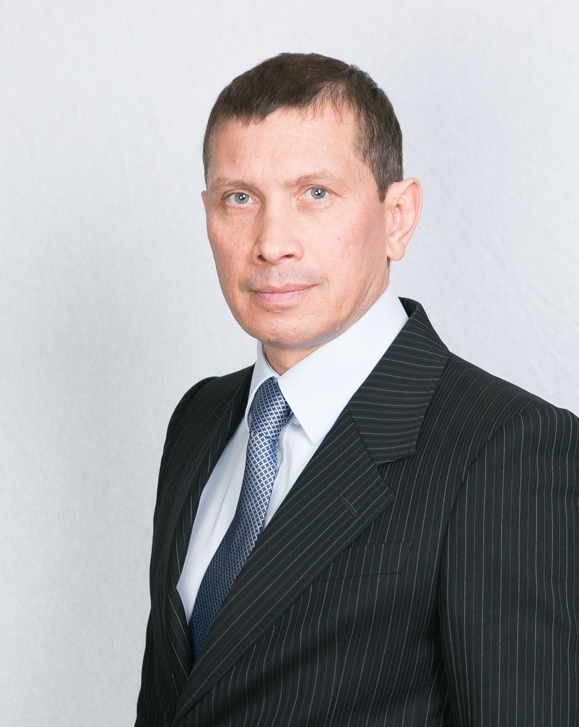 Публичное акционерное общество «Северо-Западная энергетическая управляющая компания» в   2016 году продолжило свое развитие как компания по оказанию сервисных услуг на объектах информационно-технологических систем и систем связи (далее ИТС и СС) ДЗО ПАО «Россети» (ПАО «Ленэнерго» и АО «СПб ЭС»). 	   В отчетный период продолжались мероприятия по реализации Стратегии, рассмотренной на Правлении ПАО «Россети» и утвержденной Советом директоров ПАО «СЗЭУК» о создании на базе ПАО «СЗЭУК» единого оператора по данному виду услуг в Северо-Западном регионе (Протокол заседания Правления ПАО «Россети» № 343пр/4 от 15.05.2015 года). В первом полугодии 2016 года менеджментом Общества была полностью сформирована договорная база путем участия в закупочных процедурах как ПАО «Ленэнерго», так и прочих заказчиков данных услуг, расположенных на территории г. Санкт-Петербург и Ленинградской области. Проводилось формирование всех компетенций в области ИТС и СС за счет получения статуса партнера у основных вендоров, получения комплекта сертификатов и лицензий для полного покрытия ПАО «Ленэнерго в части ИТС и СС.Проводилось доукомплектование необходимого персонала, обучение и его полное обеспечение материально-техническими ресурсами.Проведен совместно с ПАО «Ленэнерго» полный аудит действующих договоров на ИТС и СС для формирования оптимальной договорной базы на период 2017-2020 г.г.Подготовлены технические задания на эксплуатацию и обслуживание ИТС и СС на период 2017-2020 г.г, с учетом оптимизации как финансовых ресурсов, так и ресурсной базы. 	По результатам финансово-экономической деятельности за 2016 год произошло увеличение выручки до 240 761 тыс. рублей, что на 63 299 тыс. рублей (26,3%) выше уровня 2015 года. По итогам отчетного года получена прибыль в размере 3 188 тыс. руб. 	В рамках реализации корпоративных процедур было проведено 20 заседаний Совета директоров, принятые решения полностью реализованы менеджментом Общества.Несмотря на сложную экономическую ситуацию, Общество закончило финансовый год с положительным финансовым результатом.	В целом, менеджмент Общества ставит перед собой амбициозные цели в числе которых:В рамках расширения компетенции в области эксплуатации и обслуживания информационно-технологических систем и средств связи (ИТС и СС) планируется участие в закупочных процедурах ПАО «МРСК Северо-Запада»;В целях снижения зависимости от субподрядных организаций реализуется программа обучения персонала с целью последующего отказа от услуг сторонних организаций;С целью максимального использования существующего персонала, повышения его эффективности, формирования условий для снижения стоимости услуг в сторону ПАО «Ленэнерго» запланировано участие в закупочных процедурах сторонних Заказчиков. Наличие собственного персонала как в Санкт-Петербурге, так и в основных населенных пунктах Ленинградской области позволяют рассчитывать на наращивание договорной базы. 	Надеюсь, что совместными усилиями акционеров и менеджмента Общества, удастся реализовать все стоящие перед Обществом непростые задачи и 2017 год станет для всех нас очередной ступенью в развитии ПАО «СЗЭУК».Генеральный директор								С.Н. ТерентьевРаздел 2. Общие сведения.  Географическое положение ОбществаПубличное акционерное общество «Северо-Западная энергетическая управляющая компания» (далее ПАО «СЗЭУК», Общество) находится в г. Санкт-Петербург.Санкт-Петербург – важный экономический, научный и культурный центр России, крупный транспортный узел. Санкт-Петербург – самый северный в мире город с населением более пяти миллионов человек. Среди городов, полностью расположенных в Европе, Санкт-Петербург является третьим по населению, а также первым по численности жителей городом, не являющимся столицей. Город – центр Санкт-Петербургской городской агломерации. Площадь города – 1 439 км2. Краткая история и положение в отраслиПАО «СЗЭУК» учреждено 01 октября 2005 года в результате реформирования ОАО «Ленэнерго» и относится к электроэнергетике – базовой отрасли, развитие которой является непременным условием развития экономики и других сфер жизни Общества.Реформирование ОАО «Ленэнерго» проходило в ходе реформы электроэнергетической отрасли в соответствии с Концепцией Стратегии ОАО РАО «ЕЭС России» на 2003 – 2008 гг. «5+5». В результате проведения реформы виды деятельности в электроэнергетике были распределены между самостоятельными организациями, созданными путём реорганизации региональных АО–энерго. В результате достигнуто организационное разграничение генерации, передачи, сбыта, диспетчеризации и ремонтной деятельности, а также непрофильных видов деятельности. ПАО «СЗЭУК» создано на базе активов АСП и ЦИТ ОАО «Ленэнерго» и с момента создания осуществляет непрофильную для электроэнергетической отрасли деятельность. В соответствии с разделительным балансом ОАО «Ленэнерго» на баланс ПАО «СЗЭУК» также был передан пакет акций ЗАО «ЛЭИВО» (50 %) и права по договору аренды здания, расположенного по адресу: Санкт-Петербург, Марсово поле, д. 1 общей площадью 24 692,8 кв. м., где также находились офисные помещения компании. В настоящий момент здание по адресу Марсово поле, д. 1 в связи с расторжением договора аренды передано собственнику – КУГИ города Санкт-Петербурга. С момента образования и до 31.12.2010 года основным и наиболее доходным видом деятельности Общества являлась сдача в субаренду помещений административного здания по адресу Марсово поле, д. 1, обеспечивавшим более 80 % доходов Общества. В связи с прекращением права на аренду данного здания и потерей основного вида деятельности в 2011-2014 гг. произошло резкое сокращение уровня выручки Общества, что привело к возникновению убытков.В соответствии со Стратегией развития, рассмотренной на Правлении ПАО «Россети» и утвержденной Советом директоров ПАО «СЗЭУК», принято решение о создании на базе Общества единого оператора в Северо-Западном регионе по оказанию сервисных услуг на объектах информационно-технологических систем и систем связи ДЗО ПАО «Россети». Таким образом, Общество смогло развить новую компетенцию по оказанию сервисных услуг как отдельный вид перспективной и экономически эффективной деятельности. Общество планирует ежегодно наращивать объемы, развивать новые направления деятельности и увеличивать эффективность деятельности за счет оптимизации затрат и совершенствования технологии выполнения работ. Приоритетные направления деятельности.Миссия ПАО «СЗЭУК» состоит в создании на базе ПАО «СЗЭУК» единого оператора по оказанию сервисных услуг на объектах информационно-технологических систем и систем связи ДЗО ПАО «Россети» и других энергетических компаний в Северо-Западном регионе Российской Федерации.К приоритетным направлениям деятельности ПАО «СЗЭУК» относятся следующие виды деятельности, предусмотренные Уставом Общества:Оказание услуг местной, междугородной, международной телефонной связи;Создание систем связи и оказание других видов услуг в области связи;Оказание телематических услуг, в том числе доступа в интернет, услуг по передаче баз данных.В перспективе рассматривается участие Общества в проектировании, строительстве, реконструкции, ремонте и эксплуатации линий связи.Раздел 3. Корпоративное управление.Корпоративное управление ПАО «СЗЭУК» – это система взаимоотношений между исполнительными органами акционерного общества, его Советом директоров, акционерами и другими заинтересованными сторонами. Корпоративное управление является инструментом для определения целей общества и средств достижения этих целей, а также обеспечения эффективного контроля за деятельностью общества со стороны акционеров и других заинтересованных сторон.Основными целями корпоративного управления являются создание действенной системы обеспечения сохранности предоставленных акционерами средств и их эффективного использования, снижения рисков, которые инвесторы не могут оценить и не хотят принимать и необходимость управления которыми в долгосрочном периоде со стороны инвесторов неизбежно влечет снижение инвестиционной привлекательности компании и стоимости ее акций.Несмотря на то, что ценные бумаги ПАО «СЗЭУК» не допущены к организованным торгам, Общество стремится следовать отдельным положениям и принципам Кодекса корпоративного управления, одобренного Банком России 21.03.2014 г. и рекомендованного к применению акционерными обществами в соответствии с письмом Банка России от 10.04.2014 г. № 06-52/2463.Сознавая ответственность и признавая важность качественного корпоративного управления для успешного ведения бизнеса Общества и для достижения взаимопонимания между всеми заинтересованными в деятельности Общества лицами, ПАО «СЗЭУК» стремится следовать в своей деятельности принципам добросовестного корпоративного управления. Деятельность органов управления и контроля Общества регулируется Федеральным законом «Об акционерных обществах», Гражданским Кодексом и следующими основными внутренними документами:Устав ПАО «СЗЭУК»; Положение об Общем собрании акционеров ПАО «СЗЭУК»;Положение о Совете директоров ПАО «СЗЭУК»; Положение о Ревизионной комиссии ПАО «СЗЭУК».Осуществляя свою деятельность, Общество стремится к максимальной прозрачности и информационной открытости. Информационная политика ПАО «СЗЭУК» направлена на достижение наиболее полной реализации прав акционеров при получении информации, существенной для принятия ими инвестиционных и управленческих решений, а также на защиту конфиденциальной информации, разглашение которой способно нанести ущерб Обществу и его акционерам.Общество придерживается принципов регулярности, оперативности, доступности, достоверности, полноты, равноправия и защищенности информационных ресурсов для раскрытия корпоративной информации заинтересованным лицам.Прозрачность и информационная открытость Общества обеспечивается:Проведением годового Общего собрания акционеров Общества, на котором акционеры получают информацию об итогах деятельности Общества за прошедший год в объеме, предусмотренном законодательством;Предоставлением информации акционерам по их запросам;Подготовкой и передачей акционерам периодической отчетности по итогам хозяйственной деятельности Общества;Регулярными публикациями информации о существенных фактах, затрагивающих финансово-хозяйственную деятельность Общества;Раскрытием информации об аффилированных лицах Общества.В целях обеспечения оперативного доступа к корпоративной информации, основные документы, освещение наиболее значимых событий и проводимых мероприятий в Обществе, отражается на сайте Общества в сети Интернет –  www.nw-upr.ru3.1. Повышение уровня корпоративного управленияРабота по улучшению качества корпоративного управления важна для акционеров и менеджмента ПАО «СЗЭУК».В Обществе развитие системы корпоративного управления рассматривается как один из инструментов повышения инвестиционной привлекательности компании. Корпоративное управление снижает риски возникновения кризисных ситуаций или, по крайне мере, увеличивает вероятность их успешного разрешения. В целях защиты прав акционеров ПАО «СЗЭУК» следует требованиям корпоративного управления. В целом эти требования сводятся к следующему:Соблюдение прав акционеров Общества и заинтересованных сторон;Четкое разделение полномочий и ответственности между органами управления           Обществом;Формализованная и прозрачная политика Общества в области корпоративного         управления.Своими задачами Общество ставит создание таких условий, которые обеспечат                повышение качества корпоративного управления:Точное и безусловное соблюдение Обществом законодательства РФ, а также                 добросовестное и разумное поведение во взаимоотношениях с акционерами Общества;Создание условий для сохранения и увеличения собственного капитала;Обеспечение возможности акционеров Общества реализовывать и защищать свои права и интересы. Кодекс корпоративного управленияОбществом официально не утвержден Кодекс корпоративного управления или иной аналогичный документ, однако ПАО «СЗЭУК» обеспечивает акционерам все возможности по участию в управлении Обществом и ознакомлением с информацией о деятельности Общества в соответствии с Федеральным законом «Об акционерных обществах», федеральным законам «О рынке ценных бумаг» и нормативными актами Банка России.Основным принципом построения Обществом взаимодействий с акционерами и инвесторами является разумный баланс интересов Общества как хозяйствующего субъекта и как акционерного общества, заинтересованного в защите прав и законных интересов своих акционеров.Органы управления и контроля ОбществаВысшим органом управления ПАО «СЗЭУК» является Общее собрание акционеров. Совет директоров Общества осуществляет общее руководство деятельностью Общества, за исключением решения вопросов, отнесенных ФЗ «Об акционерных обществах» к компетенции Общего собрания акционеров.Обеспечение текущего управления Обществом осуществляется единоличным исполнительным органом - Генеральным директором, избранным Советом директоров Общества.Для осуществления контроля за финансово-хозяйственной деятельностью Общества Общим собранием акционеров Общества ежегодно избирается Ревизионная комиссия.Общее собрание акционеровВысшим органом управления Общества является Общее собрание акционеров, принимающее решения, касающиеся как системы управления Обществом в целом, так и его непосредственной деятельности.К основным вопросам Общего собрания акционеров относятся вопросы, касающиеся утверждения внутренних документов, регулирующих деятельность органов управления Общества, вопросы, касающиеся уставного капитала и ценных бумаг, реорганизации и ликвидации общества, избрания органов управления Общества, одобрения крупных сделок и контроля деятельности Общества.Вопросы, отнесенные к компетенции Общего собрания акционеров, не могут быть переданы на решение Совету директоров, Генеральному директору Общества.Общее собрание не вправе рассматривать и принимать решения по вопросам, не отнесенным к его компетенции Федеральным законом «Об акционерных обществах».Подробная компетенция Общего собрания акционеров приведена в статье 10 Устава Общества., размещенном на корпоративном сайте. В 2016 году годовое Общее собрание акционеров ПАО «СЗЭУК» было проведено 28 июня 2016 года (Протокол № 14 от 30.06.2016 г.). На годовом Общем собрании акционеров были рассмотрены вопросы:Об утверждении годового отчета, годовой бухгалтерской отчетности, а также о распределении прибыли (в том числе о выплате дивидендов) и убытков Общества по результатам 2015 финансового года.Об избрании членов Совета директоров Общества.Об избрании членов Ревизионной комиссии Общества.Об утверждении аудитора Общества. Об одобрении сделок между ПАО «СЗЭУК» и ПАО «Ленэнерго» и/или ПАО «МРСК Северо-Запада», в совершении которых имеется заинтересованность, и по которым ПАО «СЗЭУК» будет определено победителем в результате проведения конкурсных процедур, которые могут быть совершены в будущем в процессе осуществления ПАО «СЗЭУК» обычной хозяйственной деятельности.Об утверждении документа Общества: Положения о Совете директоров Общества в новой редакции.Совет директоровСовет директоров ПАО «СЗЭУК» является коллегиальным органом, осуществляющим общее руководство деятельностью Общества, контролирует деятельность исполнительных органов, обеспечивает соблюдение прав и законных интересов акционеров Общества.Совет директоров действует в соответствии с законодательством Российской                    Федерации, Уставом, Положением о Совете директоров Общества.Вопросы, отнесенные к компетенции Совета директоров, отражены в п. 15.1. Устава     ОбществаВ соответствии со ст. 16 Устава ПАО «СЗЭУК» количественный состав Совета директоров составляет 11 (Одиннадцать) человек, избираемых Общим собранием акционеров. Состав Совета директоровДо 28 июня 2016 года полномочия Совета директоров ПАО «СЗЭУК» осуществлял состав, избранный решением годового Общего собрания акционеров Общества от 29 июня 2015 года:*Должности членов Совета директоров ПАО «СЗЭУК» указаны на момент избранияСведения об участии в заседаниях членов Совета директоров в 2016 году, избранных 29 июня 2015 годаС 29 июня 2016 года полномочия Совета директоров осуществляет состав, избранный решением годового Общего собрания акционеров Общества от 28 июня 2016 года Протокол № 14 от 30.06.2016 года). Норвейшис Игорь Дмитриевич – председатель Совета директоровАбоймов Сергей ИвановичПануровский Константин ВикторовичСафиуллин Эдуард СергеевичТерентьев Станислав НиколаевичСоколов Дмитрий ВладимировичКозлов Илья ВладимировичСаввин Юрий АлександровичОбойшев Алексей ВикторовичРень Елена ВикторовнаФилатов Станислав НиколаевичСведения об участии в заседаниях членов Совета директоров в 2016 году, избранных 28 июня 2016 годаОтчет Совета директоровВ течение 2016 года Совет директоров ПАО «СЗЭУК» рассматривал различные вопросы деятельности Общества в рамках своей компетенции. Совет директоров провел 20 заседаний в форме заочного голосования, на которых было рассмотрено 72 вопросов, некоторые из них представлены ниже:об утверждении бизнес-плана Общества на 2017 год и прогнозных показателей на 2018-2021 года;о рассмотрении предложений акционеров по внесению вопросов в повестку дня годового Общего собрания акционеров Общества и по выдвижению кандидатов в органы управления и контроля Общества;об утверждении Политики внутреннего контроля ПАО «СЗЭУК»;об утверждении Программы страховой защиты Общества;об утверждении Положения о проведении Закупок товаров, работ, услуг для нужд ПАО «СЗЭУК»;об утверждении Плана закупок на 2017 год и много других актуальных вопросов.Обучение членов Совета директоров за счет средств Общества в 2016 году не проводилось. ВознаграждениеВыплата вознаграждений членам Совета директоров Общества осуществлялась на основании Положения о выплате членам Совета директоров ПАО «СЗЭУК», утвержденным годовым Общим собранием акционеров Общества (Протокол № 13 от 02.07.2015 года).В соответствии с Положением о выплате членам Совета директоров Общества, размер вознаграждения за участие в Совете директоров Общества каждого члена Совета директоров Общества рассчитывается с учетом общего количества заседаний Совета директоров Общества за прошедший корпоративный год и количества заседаний, в которых член Совета директоров принимал участие, по формуле:S (1) = В база х 100/300 (n/m), гдеS (1) – размер вознаграждения за участие в Совете директоров Общества;В база – базовая часть вознаграждения, определяемая в порядке, установленном в п. 4.3. Положения о выплате членам Совета директоров Общества;n – количество заседаний Совета директоров (независимо от формы их проведения, в которых принимал участи член Совета директоров в период между годовыми общими собраниями акционеров;m – общее количество заседаний Совета директоров (независимо от формы их проведения) в период между годовыми общими собраниями акционеров.Размер базовой части вознаграждения (В база) устанавливается исходя из выручки Общества, рассчитанной по РСБУ за финансовый год.Размер вознаграждения Председателя Совета директоров увеличивается на 30%.Члену Совета директоров компенсируются расходы, связанные с участием в заседании Совета директоров, по действующим на момент заседания нормам возмещения командировочных расходов, установленными в Обществе.Общий размер вознаграждения членам Совета директоров за работу в Совете директоров Общества за отчетный период составил 757 тыс. руб., включая налог в соответствии с законодательством РФ. Иные вознаграждения членам СД не выплачивались.Между указанными членами Совета директоров и Обществом в 2016 году сделки не заключались. Иски к членам Совета директоров не предъявлялись. От всех членов Совета директоров получено согласие на раскрытие персональных данных.Единоличный исполнительный орган – Генеральный директорРуководство текущей деятельностью Общества осуществляется единоличным исполнительным органом – Генеральным директором.Генеральный директор Общества подотчетен Общему собранию акционеров и Совету директоров Общества.К компетенции Генерального директора Общества относятся все вопросы руководства текущей деятельностью Общества, за исключением вопросов, отнесенных к компетенции Общего собрания акционеров и Совета директоров Общества.Генеральный директор Общества без доверенности действует от имени Общества, в том числе, с учетом ограничений, предусмотренных законодательством Российской Федерации, Уставом и решениями Совета директоров Общества.Вопросы, отнесенные к компетенции Генерального директора Общества, отражены в    ст. 20 Устава Общества.Генеральный директор избирается Советом директоров Общества большинством голосов членов Совета директоров, принимающих участие в заседании.Выдвижение кандидатур на должность Генерального директора Общества для избрания Советом директоров Общества осуществляется в порядке, определяемом Положением о Совете директоров Общества.Права и обязанности Генерального директора по осуществлению руководства текущей деятельностью Общества определяются законодательством Российской Федерации, Уставом Общества и трудовым договором, заключаемым Генеральным директором с Обществом.Трудовой договор от имени Общества подписывается Председателем Совета директоров Общества или лицом, уполномоченным Советом директоров Общества.Условия трудового договора, в том числе в части срока полномочий, определяются Советом директоров Общества или лицом, уполномоченным Советом директоров Общества на подписание трудового договора.Совмещение Генеральным директором должностей в органах управления других организаций, а также иных оплачиваемых должностей в других организациях, допускается только с согласия Совета директоров Общества.Совет директоров Общества вправе в любое время принять решение о прекращении полномочий Генерального директора Общества и об образовании новых исполнительных органов.В течение 2016 года функции единоличного исполнительного органа Общества осуществлялись Терентьевым Станиславом Николаевичем.Терентьев Станислав НиколаевичГод рождения: 1967.Образование: высшее, окончил Северо-Западную академию государственной службы г. Санкт-Петербург по специальности «Государственное и муниципальное управление».С 2005 г. по 2013 г. Генеральный директор ОАО «Московский узел связи энергетики». С 2013 г. по 2014 г. Первый заместитель генерального директора-исполнительный директор ОАО «Московский узел связи энергетики». С 2014г. по настоящее время занимает должность генерального директора АО «Управление ВОЛС-ВЛ», по совместительству Генеральный директор ПАО «СЗЭУК». Доли в уставном капитале Общества не имеет.Генеральному директору в отчетный период выплачивался должностной оклад, годовая и квартальные премии, в соответствии с Положением о материальном стимулировании Генерального директора ПАО «СЗЭУК». Вознаграждение генерального директора за 2016 год составило 1 913 тыс. руб.Ревизионная комиссияКонтроль за финансово-хозяйственной деятельностью Общества и осуществление независимой оценки достоверности данных, содержащихся в годовом отчете Общества, годовой бухгалтерской отчетности осуществляет Ревизионная комиссия.Ревизионная комиссия является постоянно действующим органом контроля Общества, осуществляющим регулярный контроль за финансово-хозяйственной деятельностью Общества, его обособленных подразделений, должностных лиц органов управления Общества и структурных подразделений исполнительного аппарата Общества путем документальных и фактических проверок:- законности, экономической обоснованности и эффективности (целесообразности) совершаемых Обществом в проверяемом периоде хозяйственных и финансовых операций;-  полноты и правильности отражения хозяйственных и финансовых операций в документах Общества.Ревизионная комиссия действует в интересах акционеров Общества и в своей деятельности подотчетна Общему собранию акционеров Общества.Количественный состав Ревизионной комиссии Общества в соответствии с Уставом Общества составляет пять (5) человек.При осуществлении своей деятельности Ревизионная комиссия Общества независима от должностных лиц органов управления Общества.В своей деятельности Ревизионная комиссия Общества руководствуется законодательством Российской Федерации, Уставом Общества, Положением о Ревизионной комиссии и другими внутренними документами Общества, утверждаемыми Общим собранием акционеров Общества.Вопросы, отнесенные к компетенции Ревизионной комиссии Общества, отражены в ст. 21 Устава Общества.До 28 июня 2016 года полномочия Ревизионной комиссии ПАО «СЗЭУК» осуществлял состав, избранный решением годового Общего собрания акционеров Общества от 29 июня 2015 года:Состав ревизионной комиссии избранный решением годового Общего собрания акционеров Общества от 28 июня 2016 года:Вознаграждение выплачивается члену Ревизионной комиссии Общество по итогам работы за корпоративный год и зависит от степени его участия в работе Ревизионной комиссии. Члену Ревизионной комиссии компенсируются расходы, связанные с участием в заседании Ревизионной комиссии и проведении проверки, по действующим на момент проведения заседания или проверки нормам возмещения командировочных расходов.Членам Ревизионной комиссии за отчетный период выплачивалось вознаграждение в сумме 212 тыс. руб.Члены Ревизионной комиссии доли участия в уставном капитале Общества не имеют. Сделки по приобретению или отчуждению акций Общества в течение отчетного года членами Ревизионной комиссии не совершались.Аудитор Общества28.06.2016 г. Общим собранием акционеров Общества (Протокол № 14 от 30.06.2016 г.) аудитором Общества было утверждено ООО «РСМ РУСЬ». Сделки, совершенные Обществом в отчетный период Рассмотрение вопросов сделок с заинтересованностью и крупных сделок находится в компетенции Совета директоров Общества. Крупных сделок ПАО «СЗЭУК» в 2016 году не заключало. В соответствии со ст. 81 Федерального закона «Об акционерных обществах» сделки, заключаемые между ПАО «СЗЭУК» и ПАО «Ленэнерго», признаются для Общества сделками, в совершении которых имеется заинтересованность акционеров Общества:- ПАО «Россети», владеющего более 20% голосующих акций Обществ, являющихся сторонами в сделке;- ПАО «Ленэнерго», владеющего совместно со своими аффилированными лицами (ПАО «Россети») более 20% голосующих акций Общества, являющегося стороной в сделке.В 2016 году ПАО «СЗЭУК» заключило 14 сделок с ПАО «Ленэнерго», которые относятся к категории сделок с заинтересованностью. Перечень сделок с заинтересованностью представлен в таблице.Акционерный капитал Структура акционерного капиталаУставный капитал Общества на 31.12.2016 г. составляет 152 551 711 (Сто пятьдесят два миллиона пятьсот пятьдесят одна тысяча семьсот одиннадцать) рублей 36 копеек.По состоянию на 31.12.2014 уставный капитал Общества был больше стоимости чистых активов, в связи с чем, на Общем собрании акционеров 29 июня 2015 года было принято решение об уменьшении уставного капитала Общества путем уменьшения номинальной стоимости акций с 170 498 971,52 руб. до руб. 152 551 711,36 руб.Чистые активы Общества по состоянию на 31.12.2016 г. составили 163 895 тыс. руб., что больше уставного капитала Общества. За отчетный период чистые активы возросли 2 174 тыс. руб., что положительно влияет на финансовую устойчивость Общества.На 31 декабря 2016 года Обществом размещены следующие категории именных бездокументарных акций одинаковой номинальной стоимостью 17 (Семнадцать) копеек каждая:Обыкновенные акции – 766 035 008 (Семьсот шестьдесят шесть миллионов тридцать пять тысяч восемь) штук на общую сумму по номинальной стоимости 130 225 951,36 (Сто тридцать миллионов двести двадцать пять девятьсот пятьдесят один) рубль 36 коп. (доля в уставном капитале – 85 %);Привилегированные акции – 131 328 000 (Сто тридцать один миллион триста двадцать восемь тысяч) штук на общую сумму по номинальной стоимости 
22 325 760 (Двадцать два миллиона триста двадцать пять тысяч семьсот шестьдесят) рублей (доля в уставном капитале – 15 %).Юридические лица владеют пакетом из 391 823 634 акций, физические лица владеют 36 189 648 акциями. У номинальных держателей размещено 469 349 726 акций. В федеральной собственности и собственности субъекта РФ акций Общества нет.По состоянию на 31.12.2016 общее количество счетов, принадлежащих как владельцам акций ПАО «СЗЭУК», так и номинальным держателям, зарегистрированных в реестре ПАО «СЗЭУК» составляет – 7 269.Структура акционерного капитала Общества в 2016 году по сравнению с предыдущими периодами не изменилась. Акционеры, владеющие не менее 5% акций от общего числа выпущенных акций Общества по состоянию на 31.12.2016 года*Общество на своем балансе собственных акций не имеет.Хронология эмиссионной деятельностиПервый выпуск акций осуществлен 11 января 2006 года в результате проведенной реорганизации Общества путем выделения из ОАО «Ленэнерго». Обыкновенные акции Общества:Привилегированные акции Общества:Второй выпуск акций осуществлен 22 ноября 2013 года с меньшей номинальной стоимостью.Обыкновенные акции Общества:Привилегированные акции Общества:Третий выпуск акций осуществлен 21 сентября 2015 года с меньшей номинальной стоимостью.Обыкновенные акции Общества:Привилегированные акции Общества:Акции Общества на организованном рынке ценных бумаг не обращаются.Сведения о регистраторе Общества  Представительство в Санкт-Петербурге АО «Регистратор Р.О.С.Т.»  Адрес местонахождения: 194044, Санкт-Петербург, Беловодский переулок, д. 6Контактный телефон по вопросам обслуживания акционеров (812) 401-63-13Информация об участии общества в других организацияхЗа отчетный период доля участия ПАО «СЗЭУК» в уставном капитале ЗАО «ЛЭИВО» не изменилась.Раздел 4. Обзор деятельности ОбществаОсновной целью деятельности Общества является получение прибыли.Для выполнения этой цели Общество осуществляет следующие виды деятельности: услуги связи, телемеханики и IT-инфраструктуры;сдача в аренду IT-имущества;прочие услуги.ПАО «СЗЭУК» в 2015-2016 г.г. участвовало в закупочных процедурах на оказание услуг связи, телемеханики и IT-инфраструктуры, организатором и заказчиком которых выступали ПАО «Ленэнерго» и АО «СПб ЭС». Решением закупочных комиссий ПАО «Ленэнерго» и АО «СПб ЭС» Общество было признано победителем 19 закупочных процедур и в течение отчетного периода оказывало следующие услуги:         - обслуживание системы сбора и передачи информации (ССПИ), АСУ ТП и АСДУ на энергообъектах;         -техническая поддержка сетевой инфраструктуры;         -сервисное обслуживание систем коллективного отображения информации;         -техническое обслуживание аппаратуры регистрации диспетчерских переговоров и       многоканальной автоматической системы оповещения на энергообъектах;         -сопровождение и доработка   Единой Информационной Системы «АЛЬФА»;         -доработка информационных систем на базе ПО «СУПА SAP»;         -сервисное обслуживание   вспомогательных инженерных систем;          -техническое обслуживание средств УКВ радиосвязи.         -техническая поддержка корпоративных приложений и средств коллективной работы;         -техническое обслуживание систем электропитания СДТУ на энергообъектах;         -поддержка автоматизированных рабочих мест на базе ПК, периферийной и офисной техники;         -обслуживание автоматизированной системы диспетчерского управления;         -техническое обслуживание системы оперативных селекторных совещаний;         -стандартная техническая поддержка ПО AББ SCADA Network Manager;          -сопровождение информационной системы управления производственными активами на базе программного обеспечения SAP;         -техническое обслуживание оборудования Ситуационно-аналитического центра;         -техническое обслуживание оборудования кондиционирования;         -сопровождение Единой интеграционной шины;         -создание системы защиты конфиденциальной информации от внутренних угроз и утечек конфиденциальных данных.Выручка от оказания данных услуг ПАО «Ленэнерго» и АО «СПб ЭС» в 2016 году составила 240 760,51 тыс. руб. (без учета НДС).В 2016 году в составе IT-имущества предоставлялось в аренду оборудование связи и телекоммуникации, оборудование для обслуживания, ремонта и поддержания работоспособности оборудования связи и телекоммуникации.Основным арендатором Общества в 2016 году являлось дочернее Русско-финское ЗАО «ЛЭИВО». От сдачи в аренду имущества ЗАО «ЛЭИВО» в 2016 году была получена выручка в сумме 5 263,43 тыс. руб. (без учета НДС).Раздел 5. Риски, связанные с производственной деятельностью и система внутреннего контроля ОбществаНа результаты деятельности ПАО «СЗЭУК» оказывает влияние ряд внешних факторов рисков, возможности по управлению которыми у Общества ограничены. Рассматриваемые факторы рисков не является исчерпывающими, поскольку существует также ряд факторов, которые в настоящий момент являются несущественными, но могут впоследствии оказать неблагоприятное влияние на деятельность Общества, что, соответственно, отразится на его прибыли, активах, капитале, ликвидности и платежеспособности. Страновые, региональные и отраслевые рискиСтрановые и региональные риски Общества обусловлены, в первую очередь, макроэкономическими факторами, проявляющихся на глобальном уровне, в масштабах Российской Федерации и отдельных регионов. Указанные факторы могут негативно повлиять на возможности по привлечению заемного капитала, на показатели ликвидности, инвестиционную и операционную эффективность и, в конечном счете, на акционерную стоимость Общества.Ключевым фактором макроэкономического риска является продолжающийся мировой финансовый кризис, влияющий на цены на топливно-энергетические и другие сырьевые ресурсы, стоимость капитала, курсы мировых валют, инфляцию.Нестабильность внешних условий, снижение кредитных рейтингов и рост инфляционной нагрузки способствуют снижению экономической активности, увеличению стоимости кредитных средств, обуславливают риск возможного роста объема дебиторской задолженности.В целях минимизации последствий макроэкономического риска Общество реализует комплекс мер, направленных на оптимизацию доли заимствований в общей структуре капитала, отказ от привлечения долгосрочных займов, повышение эффективности операционных и инвестиционных расходов Общества.Энергетика является основой развития отраслей народного хозяйства, технической базой развития тяжелой индустрии и крупной машинной промышленности. Является крупнейшей инфраструктурной отраслью экономики. Возможное ухудшение ситуации в отрасли Общества, которое может привести к существенным организационно-административными изменениями в энергетике, ухудшающим позиции Общества, не прогнозируется, а так как ПАО «СЗЭУК» осуществляет непрофильную для электроэнергетической отрасли деятельность, отраслевые риски для Общества отсутствуют. Финансовые рискиРиски, связанные с изменениями валютных курсовВ настоящее время объем выручки, операционных и инвестиционных затрат Общества номинированы в рублях. При этом ПАО «СЗЭУК» не имеет задолженности по кредитам и займам в иностранной валюте, а также вложений в иностранные компании, стоимость которых подвержена риску изменения курса валют. В связи с этим изменение обменных курсов не оказывает значительного влияния на результаты финансово-хозяйственной деятельности Общества.Риски, связанные с изменениями процентных ставокНа отчетную дату Общество не имеет кредитных обязательств и открытых кредитных линий. Риск изменения процентных ставок по отношению к Обществу является несущественным.Риски, связанные с возможностью невозврата денежных средств, размещенных на банковских счетахОбщество осуществляет расчетно-кассовое обслуживание в одном из ключевых банков, входящих в топ-20 российских банков по величине чистых активов, в Банк ВТБ (ПАО). Таким образом, минимизация данного риска осуществлена.Минимизация риска, связанного с возможностью невозврата депозитных вкладов, осуществляется путем установления на банки-контрагенты предельных лимитов размещения (в виде процентной величины от размера активов банка на последнюю отчетную дату) и контроля за соблюдением этих лимитов.Принимая во внимание снижение ликвидности банковской системы РФ, Общество оценивает данный риск как умеренный.Риски снижения финансовой устойчивости и платежеспособностиОбщество управляет риском снижения финансовой устойчивости и платежеспособности путем оптимизации структуры капитала, соблюдения лимитов долговой позиции, управления дебиторской и кредиторской задолженности и применением других мер, способствующих минимизации возможного негативного влияния указанных рисков на Общество. Таким образом, данный риск оценивается как умеренный.Риски, связанные с производственно-хозяйственной деятельностьюРиски, связанные с осуществлением деятельности по сдаче в аренду имуществаОбщество предоставляет в аренду оборудование, имея при этом единственного арендатора, дочернее Русско-финское ЗАО «ЛЭИВО». Основной риск связан с потребностью арендатора в количестве и составе арендуемого оборудования. Кроме того, на уровень значимости риска оказывает влияние высокая степень износа вышеуказанного оборудования. Общество оценивает данный риск как значимый.Риски, связанные с осуществлением деятельности по предоставлению услуг связи, телемеханики и IT-инфраструктурыОбщество оказывает услуги связи, телемеханики и IT-инфраструктуры единственному заказчику, ПАО «Ленэнерго». Основной риск связан со сроками заключенных договоров, основная масса которых заключается на один год.Реализуя стратегию развития ПАО «СЗЭУК» как единого оператора по оказанию сервисных услуг на объектах информационно-технологических систем и систем связи дочерних обществ ПАО «Россети» (ПАО «Ленэнерго» и в перспективе ПАО «МРСК Северо-Запада»), Общество оценивает данный риск как умеренный.Модель системы внутреннего контроля.В Обществе последовательно проводится работа по созданию Системы внутреннего контроля (далее - СВК).СВК -  элемент системы корпоративного управления, включающий в себя процедуры, создаваемые и используемые Советом директоров, ревизионной комиссией, исполнительными органами управления, руководством и всеми работниками, направленные на обеспечение разумных гарантий достижения целей по следующим направлениям:обеспечение эффективности и результативности деятельности Общества, сохранности активов Общества;соблюдение применимых к Обществу требований законодательства и локальных нормативных актов Общества, в том числе при совершении фактов хозяйственной деятельности и ведении бухгалтерского учета;обеспечение достоверности и своевременности бухгалтерской (финансовой) и иной отчетности.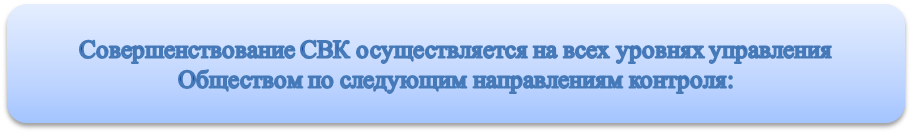 Рисунок. Система внутреннего контроляВ целях реализации Стратегии развития и совершенствования СВК ПАО «Россети» и ДЗО ПАО «Россети», утвержденной решением Совета директоров ПАО «Россети» от 10.02.2014 (протокол №143), в Обществе решением Совета директоров от 09.03.2016 (протокол № 108) утверждена Политика внутреннего контроля. Политика внутреннего контроля определяет цели, принципы функционирования и элементы СВК Общества, основные функции и ответственность участников СВК, порядок оценки эффективности СВК.Участниками внутреннего контроля являются:Ревизионная комиссия Общества;Совет директоров Общества;Единоличный исполнительный орган Общества;Руководители блоков и структурных подразделений Общества;Работники Общества, выполняющие контрольные процедуры в силу своих должностных обязанностей.Совершенствование СВК и выполнение контрольных процедур основано на эффективном и скоординированном взаимодействии всех участников процесса внутреннего контроля на всех уровнях управления.	 Полномочия и ответственность основных участников системы внутреннего контроля:К компетенции Ревизионной комиссии Общества относится:осуществление контроля за финансово-хозяйственной деятельностью Общества, по результатам которого осуществляет подготовку предложений (рекомендаций по совершенствованию системы внутреннего контроля, а также осуществляет независимую оценку достоверности данных, содержащихся в годовом отчете Общества и в годовой бухгалтерской отчетности Общества;К компетенции Совета директоров Общества в рамках системы внутреннего контроля относится:определение принципов и подходов к организации системы внутреннего контроля в Обществе, в т. ч. утверждение внутренних документов Общества, определяющие организацию и стратегию развития и совершенствования СВК, утверждение Политики внутреннего контроля Общества;осуществление контроля деятельности исполнительных органов Общества по основным (приоритетным) направлениям;рассмотрение отчета Генерального директора Общества об организации и функционировании системы внутреннего контроля Общества;рассмотрение результатов внешней независимой оценки эффективности системы внутреннего контроля.Единоличный исполнительный орган Общества в рамках системы внутреннего контроля:обеспечивает создание и эффективное функционирование СВК;отвечает за выполнение решений Совета директоров в области организации СВК;формирует направления и планы развития и совершенствования СВК;осуществляет подготовку и представляет на рассмотрение Совета директоров Общества отчетность о финансово-хозяйственной деятельности Общества, об организации и функционировании СВК Общества;рассматривает результаты внешней независимой оценки эффективности СВК, разрабатывает меры по развитию и совершенствованию СВК;утверждает регламентирующие и методологические документы Общества по вопросам организации и функционирования СВК, за исключением документов, утверждение которых отнесено к компетенции Совета директоров Общества;обеспечивает выполнение планов деятельности Общества, необходимых для решения его задач;организует ведение бухгалтерского и управленческого учета, подготовку бухгалтерской (финансовой) и иной отчетности.Руководители блоков и структурных подразделений Общества осуществляют функции по разработке, документированию, внедрению, мониторингу и развитию системы внутреннего контроля в функциональных областях деятельности Общества, в т.ч.:обеспечиваю реализацию принципов внутреннего контроля;организуют построение эффективных процессов (направлений деятельности), включая разработку и внедрение с учетом выявленных рисков новых или изменение существующих контрольных процедур;обеспечивают регламентацию курируемых процессов (направлений деятельности);организуют исполнение контрольных процедур;осуществляют оценку (мониторинг) выполнения контрольных процедур;проводят оценку курируемых процессов (направлений деятельности) на предмет необходимости их оптимизации для повышения эффективности и соответствия изменяющимся условиям внешней и внутренней среды, организуют разработку предложений по совершенствованию контрольных процедур;обеспечивают устранение выявленных недостатков контрольных процедур и процессов (направлений деятельности). В 2016 году в Обществе был принят специалист по профилактике и противодействию коррупции и комплаенс-контролю. В рамках осуществления комплаенс процедур:организовывает и проводит мероприятия по реализации единой Антикоррупционной политики Общества.участвует в управлении конфликтами интересов в Обществе;осуществляет проверку партнеров по бизнесу;проводит специальные (служебные) расследования по фактам злоупотреблений (мошенничества), причинения Обществу ущерба, нецелевого, неэффективного использования ресурсов.Раздел 6. Инвестиционная деятельность Общества.Инвестиционная деятельность Общества в 2016 году осуществлялась в соответствии с «Положением об инвестиционной деятельности ПАО «СЗЭУК». Параметры инвестиционной деятельностиВ 2016 году объем капитальных вложений составил 988 тыс. руб., профинансировано инвестиций на сумму 1 166 тыс. руб. Введено в эксплуатацию основных фондов на сумму 1 157 тыс. руб. В 2016 году объем капитальных вложений возрос на 730,5 тыс. руб. или в 4 раза по сравнению с 2015 годом.Направление и структура капитальных вложенийОсновная сумма инвестиций была осуществлена в объекты основных средств, в частности достроен и введен в эксплуатацию сервер SIMATIC IPC847C, а также приобретены 2 автомобиля Renault Logan с целью выполнения обязательств по договорам и осуществления бизнес-процессов Общества.Фактическое финансирование инвестиционной программы в объекты основных средств в 2016 году составило 1 166 тыс. руб. с учетом НДС.Раздел 7. Кадровая политика и социальная ответственность.Главная цель Кадровой политики ПАО «СЗЭУК» - реализация стратегических и тактических целей Общества через действующую систему управления персоналом.   Ключевыми целями кадровой политики Общества, призванными обеспечить достижение целевых ориентиров являются:- планирование потребности в персонале – обеспечение наличия достоверной информации об оперативной и прогнозной численной и качественной потребности в трудовых ресурсах, необходимой и достаточной для выполнения поставленных перед филиалом задач;- своевременное обеспечение потребностей Общества в персонале требуемой квалификации;- обеспечение эффективности деятельности персонала, рост производительности труда.Указанные ключевые цели кадровой политики достигаются путем реализации комплекса мер по различным направлениям деятельности и достижения установленных целевых ориентиров:- в области организационного проектирования;- в области кадрового обеспечения и развития персонала;- в области управления эффективностью деятельности персонала (мотивация персонала);- в области социальных льгот и гарантий;- в области обеспечения безопасности деятельности персонала и культуры труда. Численность и структура работниковCписочная численность персонала ПАО «CЗЭУК» в 2016 году составила 
138 человек, что на 31,4 % больше, чем в 2015 году. 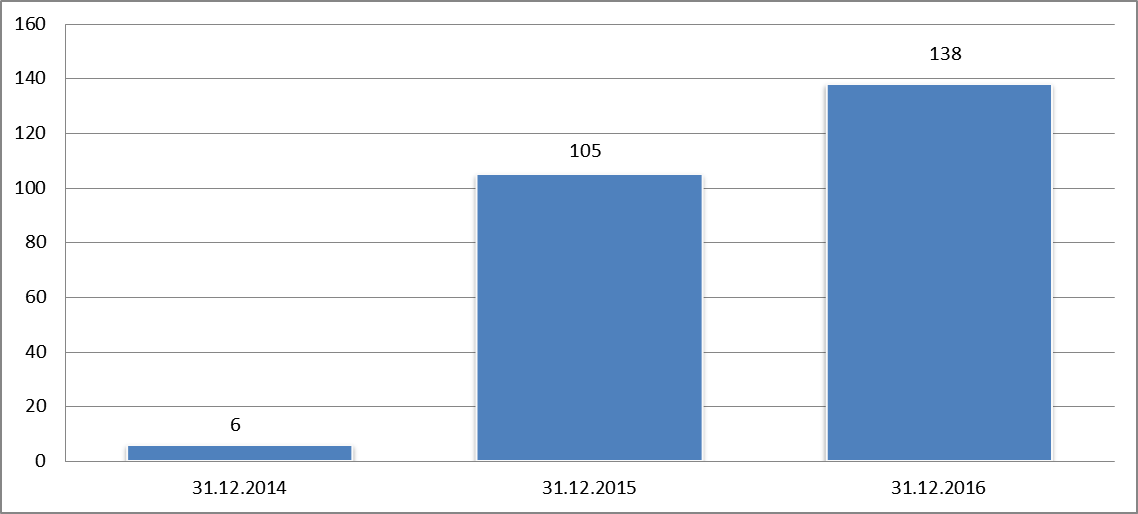 Укомплектованность персоналом ПАО «СЗЭУК» на протяжении последних трех лет стабильно растет и на 31.12.2016 составила 100%. Средний возраст работников в 2015 и 2016 году составил 41 год. Значительную долю работников составляет персонал в возрасте от 25 до 50 лет (82,3%). Персонал ПАО «СЗЭУК» характеризуется достаточно высоким уровнем квалификации работников – 87,7 % работников имеют профессиональное образование.  Социальная ответственностьСоциальная ответственность – часть кадровой политики, направленная на обеспечение социальной защищенности работников Общества. Целью социальной политики как системы управления персоналом являлась достижение, сохранение, укрепление и развитие кадрового потенциала организации, создание высокопроизводительного коллектива, способного добиваться наиболее высоких конечных результатов деятельности предприятия.В целях обеспечения единого порядка осуществления спонсорской поддержки и благотворительной деятельности в Группе компаний Россети Советом директоров Общества утверждено Положение о порядке формирования и использования фонда спонсорской поддержки и благотворительности Публичного акционерного общества «Северо-Западная энергетическая управляющая компания» (Протокол от 26 апреля 2016 г. № 116). В отчетном году четыре работника Общества награждены корпоративными наградами ПАО «Россети» за значительный вклад в развитие электросетевого комплекса и многолетний добросовестный труд.Охрана трудаОсновными целями службы охраны труда в ПАО «СЗЭУК» являются вопросы охраны здоровья работников и повышение безопасности труда.При поступлении на работу работники проходят обязательные предварительные медосмотры, вводный инструктаж по охране труда по утвержденной программе. Проведение всех видов инструктажей (вводного, первичного, повторного, внепланового, целевого) регистрируется в соответствующих журналах проведения инструктажей. По всем профессиям и видам работ разработаны и утверждены инструкции по охране труда.Приоритет жизни и здоровья работников – один из основных принципов деятельности нашей компании. Ключевые показатели эффективности Система ключевых показателей эффективности Генерального директора Общества установлена решением Совета директоров Общества 08.12.2015 (Протокол № 104 от 11.12.2015 г.) В соответствии с указанным решением Совета директоров Общества установлен следующий состав и целевые значения ключевых показателей эффективности на 2016 год:КВАРТАЛЬНЫЕ ПОКАЗАТЕЛИ:ГОДОВЫЕ ПОКАЗАТЕЛИ:Фактические значения показателей, с учетом сроков и порядка подготовки отчетности, являющейся источником информации для их расчета, на момент формирования годового отчета не подведены и не утверждены Советом директоров Общества.Применяемая в Обществе система ключевых показателей эффективности взаимоувязана с размером переменной части вознаграждения менеджмента – для каждого из показателей установлен удельный вес в объеме выплачиваемых премий, квартальное и годовое премирование производится при условии выполнения соответствующих КПЭ.Раздел 8. Анализ финансового состояния и результатов деятельности Общества.  Основные финансово-экономические показатели деятельностиВыручка от реализации продукции (услуг) по итогам 2016 года составила 240 761 тыс. руб., что на 63 299 тыс. руб. (26%) выше, чем в 2015 году. Данный рост обусловлен расширением спектра оказываемых услуг.Себестоимость составила 167 408 тыс. руб., что на 26 305 тыс. руб. (15%) выше уровня 2015 года.Таким образом, валовая прибыль по сравнению с 2015 годом выше на 36 994 тыс. руб. и составила 73 353 тыс. руб.По итогам финансово-хозяйственной деятельности за 2016 год была получена прибыль в размере 3 188 тыс. руб., что на 1 162 тыс. руб. больше, чем в прошлом году.Выручка от реализации продукции и услугСовокупный объем выручки от реализации продукции и услуг Общества за 2016 год составил 240 761 тыс. руб. и был получен от следующих видов деятельности: выручка от сдачи движимого имущества в аренду;выручка от оказания услуг связи, телемеханики и IT-инфраструктуры.Структура выручки от реализации продукции и услугСущественный рост выручки в 2016 году произошел за счет заключения новых договоров с заказчиками на оказание услуг связи, телемеханики и IT-инфраструктуры. Выручка от оказания услуг связи, телемеханики и IT-инфраструктуры составила 235 920 тыс. руб. Выручка от сдачи имущества в аренду в 2016 году уменьшилась в связи с возвратом арендатором морально устаревшего арендуемого оборудования и составила 4 841тыс. руб. Поставка оборудования и прочая деятельность в 2016 году не осуществлялась.Затраты на производство и реализацию продукции и услугОбъем затрат на производство и реализацию продукции и услуг Общества за 2016 год (включая управленческие расходы) составил 229 360 тыс. руб.Объем затрат на производство и реализацию продукции и услуг Общества в 2016 году возрос по сравнению с 2015 годом на 57 321 тыс. руб. Расширение номенклатуры услуг связи и телемеханики повлекло за собой дополнительный рост затрат, однако темп их роста ниже темпа роста выручки, полученной в отчетном периоде. Дополнительное увеличение численности персонала привело к увеличению расходов на оплату труда и социальные отчисления – более чем в 2,5 раза, но позволило отказаться от услуг подрядных организаций и выполнять часть работ собственными силами, что повлекло за собой снижение расходов, связанных с работами и услугами производственного характера на 42%.В составе материальных затрат отражены материалы и оборудование, приобретенные для организации системы защиты конфиденциальной информации от внутренних угроз и утечек конфиденциальных данных для АО «СПб ЭС».Основная доля затрат Общества в 2016 году приходилась на следующие виды затрат:затраты на оплату труда и ОСВ – 139 278 тыс. рублей или 60 %;заботы и услуги производственного характера – 63 355 тыс. руб. или 28 %;материальные затраты – 11 585 тыс. руб. или 5 %арендная плата – 6 413 тыс. рублей или 3%;прочие затраты – 10 210 тыс. рублей или 5%.Информация об объеме энергоресурсов, использованных в отчетном годуВ 2016 году договоров на поставку электрической энергии Общество не заключало, плату за электрическую энергию не вносило. Иных видов энергетических ресурсов не использовалось. ПАО «СЗЭУК» заключены договора на аренду офисных помещений, в которые включены выше перечисленные затраты.Анализ дебиторской задолженностиОбщая сумма дебиторской задолженности ПАО «СЗЭУК» за вычетом резерва по сомнительным долгам на начало отчетного периода составила 188 212 тыс. руб., дебиторская задолженность по состоянию на 31.12.2016 г. составила 188 200 тыс. руб. Незначительное снижение значения показателя связано с погашением просроченной дебиторской задолженности.По состоянию на 31.12.2016 г. сомнительная дебиторская задолженность не выявлена, резерв по сомнительной задолженности не формировался.В Обществе ведется досудебная и судебная работа по урегулированию разногласий с контрагентами. В период с 01.01.2016 года по 31.12.2016 года Обществом были поданы исковые заявления о взыскании задолженности и штрафных санкций в отношении 11-ти договоров, по которым контрагентами была допущена просрочка исполнения денежных обязательств. Кроме того, было завершено производство в арбитражном суде апелляционной инстанции в двух исков, решения по которым были вынесены в 2015 году.В течение 2016 года Арбитражными судами удовлетворены требования ПАО «СЗЭУК» по одиннадцати спорам на общую сумму 72 125 428,90 руб.  В ходе отчетного года ставилась цель об удовлетворении судами требований Общества о взыскании задолженности и штрафных санкций в размере 58 507 298 руб. Поставленная задача была выполнена в полном объеме.Анализ кредиторской задолженностиКредиторская задолженность на конец 2016 года возросла по сравнению с началом отчетного периода и по состоянию на 31.12.2016 года составила 77 747 тыс. руб. Рост кредиторской задолженности связан с отсрочкой платежа до 90 дней по условиям заключенных договоров и получением от подрядчиков средств в качестве обеспечения исполнения обязательств по договорам. В составе кредиторской задолженности отражена просроченная задолженность в размере 27 142 тыс. руб.Задолженность перед персоналом Общества по состоянию на 31.12.2016 г. составила 3 004 тыс. руб. и была погашена 13.01.2017 г. с выплатой заработной платы за декабрь 2016 г.Прибыль (убыток) от реализации продукции и услугВ 2016 году Обществом была получена валовая прибыль в сумме 73 353 тыс. руб., что выше аналогичного показателя предыдущего отчетного периода в 2 раза.По итогам 2016 года отмечен существенный рост валовой прибыли от деятельности по оказанию услуг связи, телемеханики и IT-инфраструктуры.По итогам финансово-хозяйственной деятельности за 2016 год Общество получило прибыль в сумме 3 188 тыс. руб. Прочие доходы Общества за 2016 год составили 1 504 тыс. руб. Прочие расходы Общества за 2016 год составили 8 661 тыс. руб., в т. ч. расходы:на проведение ГОСА и совета директоров – 1 509 тыс. руб., на выплату дохода по акциям, начисленного по итогам работы за 2015 г. - 1 025 тыс. руб.; на уплату госпошлин за рассмотрение дел в суде – 607 тыс. руб., и прочие.Динамика валовой прибыли по видам деятельностиДинамика соотношения валовой и чистой прибылиРаспределение прибыли и дивидендная политикаПо результатам финансово-хозяйственной деятельности Общества за предыдущий отчетный 2015 год получена прибыль в сумме 2 026 тыс. руб. На годовом Общем собрании акционеров было принято решение о выплате дивидендов в размере 0,001058 руб. на одну обыкновенную акцию и 0,001543 на одну привилегированную акцию - на общую сумму -  1 013 тыс. руб. В связи с этим в течение отчетного 2016 года была произведена выплата дохода по акциям Общества. По результатам финансово-хозяйственной деятельности Общества за 2016 год получена прибыль в сумме 3 188 тыс. руб. Бизнес-планом Общества на 2017 год запланирована выплата дивидендов в размере 797 тыс. руб. Решение о выплате дивидендов по итогам 2016 года будет принято на Общем собрании акционеров Общества, по рекомендации Совета директоров.Структура активов и пассивовВ течение 2016 года активы Общества увеличились на 14 % с 227 816 тыс. руб. до 263 944 тыс. руб. Внеоборотные активы уменьшились менее чем на 1% с 30 939 тыс. руб. до 30 636 тыс. руб. Оборотные активы в течение 2016 года увеличились на 16% со 196 877 тыс. руб. до 233 307 тыс. руб. Доля оборотных активов в общей структуре активов Общества на конец 2016 года составила 88%.Структура и динамика изменений внеоборотных активовСтруктура и динамика изменений оборотных активовСтруктура активовСобственный капитал Общества в течение 2016 года увеличились на 1% до 163 895 тыс. руб., Краткосрочные обязательства Общества существенно увеличились на 34% до 98 975 тыс. руб., что связано с ростом кредиторской задолженности, сформировавшейся в связи с наличием отсрочки по оплате поставщикам и ростом оценочных обязательств. Долгосрочные обязательства незначительно снизились, менее чем на 1%.Структура и динамика изменений краткосрочных обязательствСтруктура капитала и обязательствПоказатели платежеспособности (ликвидности)Рост значений коэффициентов ликвидности на конец отчетного периода относительно предыдущего отчетного периода связан с ростом активов в целом, особенно наиболее ликвидных, по сравнению с ростом уровня краткосрочных долговых обязательств. По сравнению с прошлым отчетным периодом значение показателя абсолютной ликвидности превысило нормативное значение, а показатели срочной и текущей ликвидности также остаются выше нормативного значения. Показатели финансовой устойчивостиВ 2016 отметился рост чистых активов, что связано с более интенсивным ростом активов по сравнению с ростом пассивов.На конец 2016 года отмечается снижение уровня коэффициента автономии, однако его значение превышает нормативное, что свидетельствует о финансовой прочности Общества, стабильности и независимости от внешних кредиторов.Значение коэффициента обеспеченности собственными оборотными средствами в 2016 году также снизилось. При этом, его значение, значительно превышающее нормативное, говорит о том, что Общество обеспечено оборотными активами за счет собственных средств и имеет финансовую устойчивость.Соотношение собственного и заемного капитала в 2016 году снизилось по сравнению с 2015 годом и обусловлено более интенсивным ростом уровня заемного капитала по сравнению с ростом уровня собственного капитала.Отношения совокупного долга к EBITDA имеет нулевое значение в связи с отсутствием у Общества как долгосрочных, так и краткосрочных займов на протяжении трех последних лет.Показатель рентабельностиРосту показателей рентабельности в 2016 году способствовал рост валовой и чистой прибыли по сравнению с предыдущим отчетным периодом. Все показатели имеют положительные значения.Положительный финансовый результат оказал влияние и на рост всех показателей рентабельности. Рост прибыли по итогам финансово-хозяйственной деятельности отчетного года, привел к росту рентабельности собственного капитала (ROE) Общества, обеспеченной денежным потоком, доходности совокупных активов (ROTA), рентабельности EBITDA (прибыльность деятельности Общества). Значения показателей рентабельности свидетельствует о положительной динамике в развитии Общества и достижении безубыточности деятельности.Показатели деловой активностиПо результатам 2016 года наблюдается небольшое снижение дебиторской задолженности со 188 212 тыс. руб. на начало года до 188 200 тыс. руб. на конец отчетного года. Кредиторская задолженность на конец 2016 года увеличилась с 59 742 тыс. руб. до 77 747 тыс. руб., что связано с наличием отсрочки по оплате по условиям заключенных договоров. Рост кредиторской задолженности по сравнению с дебиторской задолженностью привел к снижению соотношения дебиторской и кредиторской задолженностей. Превышение дебиторской задолженности над кредиторской позволяет говорить об отсутствии зависимости Общества от кредиторов, а также достаточной финансовой устойчивости Общества.Чистые активы ОбществаЧистые активы Общества по состоянию на 31.12.2016 г. составляют 163 895 тыс. руб., что больше уставного капитала Общества. За отчетный период чистые активы возросли на 2 174 тыс. руб., что положительно влияет на финансовую устойчивость Общества.Информация об участии ПАО «СЗЭУК» в ЗАО «ЛЭИВО»Информация о структуре имущественного комплекса ПАО «СЗЭУК» и его измененияхРаздел 9. Закупочная деятельность Общества.Закупочная деятельность Общества в 2016 году была организована в соответствии с Положением о проведении закупок товаров, работ, услуг для нужд ПАО «СЗЭУК», утвержденным Советом директоров (Протокол № 105 от 23.12.2015 г.).Положением о закупочной деятельности предусмотрены следующие способы осуществления закупок:конкурс;аукцион;запрос предложений;запрос цен;закупка у единственного поставщика (исполнителя, подрядчика);закупка путем участия в процедурах, организованных продавцом продукции;иные способы закупки.На сайте Общества оформлен раздел «Закупки», который включает в себя следующие подразделы:управление закупочной деятельностью;анонсирование закупок;извещения о закупках;результаты закупок.Архив закупок организован в подразделах: «Анонсирование закупок», «Извещения о закупках» и «Результаты закупок», доступна информация о планируемых и проведенных закупках.В закупочной деятельности при организации открытых процедур в 2016 году использовались следующие ресурсы: Единая информационная системе в сфере закупок (www.zakupki.gov.ru), официальный сайт ПАО «СЗЭУК» (www.nw-upr.ru), сайт ЭТП ПАО «Россети» (http://etp.rosseti.ru).Процедурная регламентация закупок применялась в целях обеспечения целевого и эффективного расходования денежных средств Общества, а также получения экономически обоснованных цен на товары, работы, услуги (далее – продукция).Регламент закупочной деятельности Общества осуществлялся путем применения обязательных процедур, которые предполагают тщательное планирование потребности в продукции и услугах, анализ рынка, честный и разумный выбор наиболее предпочтительных предложений при комплексном анализе, прежде всего цены и качества товаров и услуг, контроль за исполнением договора и использованием приобретенной продукции.9.1. План закупокПорядок планирования закупок в 2016 году определялся Планом закупок, утвержденным Советом директоров Общества (Протокол № 105 от 23.12.2015 г.). План закупок сформирован на основании следующих программ, определяющих производственную деятельность Общества:производственная программа (с учетом всех закупок, формирующих смету затрат на производство и реализацию продукции (товаров, работ, услуг) от обычной деятельности, предусмотренной форматом бизнес-плана);инвестиционная программа.9.2. Результаты закупочной деятельности за 2016 годВ течение 2016 года проведено 36 регламентированных закупок на сумму 43 918,61 тыс.  руб., (без налога на добавленную стоимость). Процедуры проводились в форме:открытого конкурса – 1, на сумму 5 166,00 тыс. руб.;открытого запроса предложений – 21, на сумму 22 441, 47 тыс. руб.;закупка у единственного источника -12, на сумму 17 542,38 тыс. руб.Раздел 10. Задачи и перспективы Общества на 2016 год. Главная цель Общества.Главной целью ПАО «СЗЭУК» является работа по обеспечению положительной динамики развития Общества и увеличение экономической эффективности, прибыльности, коммерческой привлекательности за счет:реализации стратегии, предусматривающей безубыточную деятельность;разработки планов развития новых направлений деятельности. Задачи Общества.Важнейшими задачами Общества являются:осуществление новых видов деятельности по предоставлению услуг по технической поддержке, обслуживанию и доработке IT-систем и систем связи ПАО «Ленэнерго» и в перспективе ПАО «МРСК Северо-Запада».оптимизация затрат;взыскание дебиторской задолженности. Перспективы развития Общества.Перспективы развития Общества связаны с созданием на базе ПАО «СЗЭУК» единого оператора в Северо-Западном регионе по оказанию сервисных услуг на объектах информационно-технологических систем и систем связи ДЗО ПАО «Россети» (ПАО «Ленэнерго» и в перспективе ПАО «МРСК Северо-Запада»). Стратегическое направление создания центра компетенции по ИТС и ИТСО и единой ремонтно-эксплуатационной сети в Северо-Западном регионе:- перевод компетенций с субподрядчика на ПАО «СЗЭУК»;- формирование всех компетенций в области ИТС и СС за счет получения статуса партнера у основных разработчиков и поставщиков оборудования;- получение полного комплекта сертификатов и лицензий, для полного покрытия потребностей ПАО «Ленэнерго» в части ИТС и СС;- поэтапная организация РЭО вновь вводимых в эксплуатацию цифровых корпоративных и технологических сетей связи.Для получения прибыли Общество вправе осуществлять любые виды деятельности, не запрещенные законом.Достижение перспектив развития Общества базируется на принципах:расширения объема и видов предоставляемых услуг;сокращения расходов на основе постоянного анализа текущих результатов производственно-хозяйственной деятельности;повышения качества оказываемых услуг и снижение удельных затрат на выполняемые работы; формирования высокопрофессионального и сплоченного коллектива за счет вовлечения всех работников в процесс развития Общества, планирования профессионального и должностного роста работников, применение эффективной системы материального стимулирования и морального поощрения.Раздел 11. Справочная информация об Обществе. Сведения об ОбществеШадрин Виталий Анатольевич – председатель Совета директоров, Директор Департамента развития корпоративных и технологических автоматизированных систем ПАО «Россети»Абоймов Сергей Иванович -  Заместитель генерального директора ОАО «Фортум» по корпоративным и правовым вопросам, Вице-президентМакеев Андрей Львович – Региональный комплаенс-менеджер ООО «Фортум Энергия»Граве Ирина Вадимовна - Вице-президент корпорации Fortum (Финляндия), представительство в Санкт-ПетербургеСоколов Дмитрий Владимирович – Ведущий эксперт Отдела анализа и контроля корпоративного управления, Управления корпоративных отношений Департамента корпоративного управления и взаимодействия с акционерами и инвесторами ПАО «Россети»Палиева Светлана Дмитриевна - Главный эксперт Управления экономики ДЗО Департамента экономического планирования и бюджетирования ПАО «Россети»Эрпшер Наталья Ильинична - Начальник управления организационного развития Департамента кадровой политики и организационного развития ПАО «Россети»Обойшев Алексей Викторович - Начальник отдела распоряжения нефинансовым капиталом Департамента учета и управления собственностью ПАО «Россети»Рень Елена Викторовна – Ведущий эксперт Департамента корпоративного управления и взаимодействия с акционерами и инвесторами ПАО «Россети»Громов Сергей Юрьевич - Директор по логистике и материально-техническому обеспечению ПАО «Ленэнерго»Терентьев Станислав Николаевич – Генеральный директор АО «Управление ВОЛС-ВЛ», Генеральный директор ПАО «СЗЭУК»Шадрин Виталий Анатольевич10Абоймов Сергей Иванович10Граве Ирина Вадимовна10Макеев Андрей Львович10Терентьев Станислав Николаевич10Соколов Дмитрий Владимирович10Палиева Светлана Дмитриевна0Обойшев Алексей Викторович9Рень Елена Викторовна10Громов Сергей Юрьевич0Эрпшер Наталья Ильинична10Год рожденияГод рождения1982 годОбразование Образование Высшее Занимаемые должности за последние 5 лет:Занимаемые должности за последние 5 лет:Занимаемые должности за последние 5 лет:2015 – по наст. времяНачальник Управления технологических автоматизированных систем и связи Департамента развития корпоративных и технологических автоматизированных систем управления ПАО «Россети»Начальник Управления технологических автоматизированных систем и связи Департамента развития корпоративных и технологических автоматизированных систем управления ПАО «Россети»2011-2015Заместитель генерального директора АО «Управление ВОЛС-ВЛ»Заместитель генерального директора АО «Управление ВОЛС-ВЛ»Доли участия в уставном капитале ПАО «СЗЭУК» не имеет.Доли участия в уставном капитале ПАО «СЗЭУК» не имеет.Доли участия в уставном капитале ПАО «СЗЭУК» не имеет.Год рожденияГод рождения1971 годОбразование Образование Высшее Занимаемые должности за последние 5 лет:Занимаемые должности за последние 5 лет:Занимаемые должности за последние 5 лет:2009 - по наст. времяЗаместитель генерального директора ОАО «Фортум» по корпоративным и правовым вопросам, Вице-президентЗаместитель генерального директора ОАО «Фортум» по корпоративным и правовым вопросам, Вице-президентДоли участия в уставном капитале ПАО «СЗЭУК» не имеет.Доли участия в уставном капитале ПАО «СЗЭУК» не имеет.Доли участия в уставном капитале ПАО «СЗЭУК» не имеет.Год рожденияГод рождения1979 годОбразование Образование Высшее Занимаемые должности за последние 5 лет:Занимаемые должности за последние 5 лет:Занимаемые должности за последние 5 лет:2011 - по наст. времяДиректор по юридическим вопросам и комплаенс-контролю ОАО «Фортум»Директор по юридическим вопросам и комплаенс-контролю ОАО «Фортум»Доли участия в уставном капитале ПАО «СЗЭУК» не имеет.Доли участия в уставном капитале ПАО «СЗЭУК» не имеет.Доли участия в уставном капитале ПАО «СЗЭУК» не имеет.Год рожденияГод рождения1978 годОбразование Образование Высшее Занимаемые должности за последние 5 лет:Занимаемые должности за последние 5 лет:Занимаемые должности за последние 5 лет:2011- по наст. времяРуководитель управления по риск-контролю ОАО «Фортум»Руководитель управления по риск-контролю ОАО «Фортум»Доли участия в уставном капитале ПАО «СЗЭУК» не имеет.Доли участия в уставном капитале ПАО «СЗЭУК» не имеет.Доли участия в уставном капитале ПАО «СЗЭУК» не имеет.Год рожденияГод рождения1967 годОбразование Образование Высшее Занимаемые должности за последние 5 лет:Занимаемые должности за последние 5 лет:Занимаемые должности за последние 5 лет:09.2014 – по наст. времяГенеральный директор ПАО «СЗЭУК»Генеральный директор ПАО «СЗЭУК»04.2014 – по наст. времяГенеральный директор АО «Управление ВОЛС-ВЛ»Генеральный директор АО «Управление ВОЛС-ВЛ»09.2006 – 12.2013Генеральный директор ОАО «Московский узел связи энергетики»Генеральный директор ОАО «Московский узел связи энергетики»Доли участия в уставном капитале ОАО «СЗЭУК» не имеет.Доли участия в уставном капитале ОАО «СЗЭУК» не имеет.Доли участия в уставном капитале ОАО «СЗЭУК» не имеет.Год рожденияГод рождения1986 годОбразование Образование Высшее Занимаемые должности за последние 5 лет:Занимаемые должности за последние 5 лет:Занимаемые должности за последние 5 лет:04.2014 – по наст. времяВедущий эксперт Отдела анализа и контроля корпоративного управления, Управления корпоративных отношений Департамента корпоративного управления и взаимодействия с акционерами и инвесторами ПАО «Россети»Ведущий эксперт Отдела анализа и контроля корпоративного управления, Управления корпоративных отношений Департамента корпоративного управления и взаимодействия с акционерами и инвесторами ПАО «Россети»10.2013 – 04.2014Старший юрист ЗАО «Юридическая фирма «Клифф»Старший юрист ЗАО «Юридическая фирма «Клифф»05.2009 – 10.2013Генеральный директор ООО «Консалт-Практик»Генеральный директор ООО «Консалт-Практик»Доли участия в уставном капитале ОАО «СЗЭУК» не имеет.Доли участия в уставном капитале ОАО «СЗЭУК» не имеет.Доли участия в уставном капитале ОАО «СЗЭУК» не имеет.Год рожденияГод рождения1982 годОбразование Образование Высшее Занимаемые должности за последние 5 лет:Занимаемые должности за последние 5 лет:Занимаемые должности за последние 5 лет:10.2013 – по наст. времяГлавный эксперт Департамента правовой защиты ПАО «Россети»Главный эксперт Департамента правовой защиты ПАО «Россети»01.2008 - 10.2013Начальник отдела правовой защиты филиала Южные электрические сети филиала ОАО «МОЭСК»Начальник отдела правовой защиты филиала Южные электрические сети филиала ОАО «МОЭСК»Доли участия в уставном капитале ПАО «СЗЭУК» не имеет.Доли участия в уставном капитале ПАО «СЗЭУК» не имеет.Доли участия в уставном капитале ПАО «СЗЭУК» не имеет.Год рожденияГод рождения1980 годОбразование Образование Высшее Занимаемые должности за последние 5 лет:Занимаемые должности за последние 5 лет:Занимаемые должности за последние 5 лет:07.2013- по наст. времяЗаместитель начальника Управления экономики ДЗО, начальник отдела методологии бизнес-планирования Управления экономики ДЗО Департамента экономического планирования и бюджетирования ПАО «Россети»Заместитель начальника Управления экономики ДЗО, начальник отдела методологии бизнес-планирования Управления экономики ДЗО Департамента экономического планирования и бюджетирования ПАО «Россети»01.2011-07.2013Начальник отдела бизнес-планирования Департамента бизнес-планирования ОАО «Холдинг МРСК»Начальник отдела бизнес-планирования Департамента бизнес-планирования ОАО «Холдинг МРСК»Доли участия в уставном капитале ПАО «СЗЭУК» не имеет.Доли участия в уставном капитале ПАО «СЗЭУК» не имеет.Доли участия в уставном капитале ПАО «СЗЭУК» не имеет.Год рожденияГод рождения1960 годОбразование Образование Высшее Занимаемые должности за последние 5 лет:Занимаемые должности за последние 5 лет:Занимаемые должности за последние 5 лет:06.2013 – по наст. времяНачальник отдела Департамента управления собственностью ПАО «Россети»Начальник отдела Департамента управления собственностью ПАО «Россети»07.2008-06.2013Начальник отдела Департамента управления собственностью ОАО «Холдинг МРСК»Начальник отдела Департамента управления собственностью ОАО «Холдинг МРСК»Доли участия в уставном капитале ПАО «СЗЭУК» не имеет.Доли участия в уставном капитале ПАО «СЗЭУК» не имеет.Доли участия в уставном капитале ПАО «СЗЭУК» не имеет.Год рожденияГод рождения1982 годОбразование Образование Высшее Занимаемые должности за последние 5 лет:Занимаемые должности за последние 5 лет:Занимаемые должности за последние 5 лет:07.2010- по наст. времяВедущий эксперт Департамента корпоративного управления и взаимодействия с акционерами и инвесторами ПАО «Россети»Ведущий эксперт Департамента корпоративного управления и взаимодействия с акционерами и инвесторами ПАО «Россети»Доли участия в уставном капитале ПАО «СЗЭУК» не имеет.Доли участия в уставном капитале ПАО «СЗЭУК» не имеет.Доли участия в уставном капитале ПАО «СЗЭУК» не имеет.Год рожденияГод рождения1982 годОбразование Образование Высшее Занимаемые должности за последние 5 лет:Занимаемые должности за последние 5 лет:Занимаемые должности за последние 5 лет:01.2015- по наст. времяДиректор по финансам ПАО «Ленэнерго»Директор по финансам ПАО «Ленэнерго»09.2010-01.2015Вице-президент ОАО «Балтийский банк» Вице-президент ОАО «Балтийский банк» Доли участия в уставном капитале ПАО «СЗЭУК» не имеет.Доли участия в уставном капитале ПАО «СЗЭУК» не имеет.Доли участия в уставном капитале ПАО «СЗЭУК» не имеет.Абоймов Сергей Иванович10Пануровский Константин Викторович                                                                                                                                                                                                                                                                       10Сафиуллин Эдуард Сергеевич10Норвейшис Игорь Дмитриевич10Соколов Дмитрий Владимирович10Саввин Юрий Дмитриевич10Козлов Илья Владимирович10Обойшев Алексей Викторович9Рень Елена Викторовна9Терентьев Станислав Николаевич10Филатов Станислав Николаевич9Кабизьскина Елена Александровна – Заместитель начальника Управления ревизионной деятельности и внутреннего аудита Департамента внутреннего аудита и контроля               ОАО «Россети»Медведева Оксана Алексеевна – Начальник отдела общего аудита и ревизий Управления ревизионной деятельности и внутреннего аудита Департамента внутреннего аудита и контроля ОАО «Россети»Кириллов Артем Николаевич – Начальник отдела инвестиционного аудита Управления ревизионной деятельности и внутреннего аудита Департамента внутреннего аудита и контроля ОАО «Россети»Малышев Сергей Владимирович – Ведущий эксперт отдела инвестиционного аудита Управления ревизионной деятельности и внутреннего аудита Департамента внутреннего аудита и контроля ОАО «Россети»Очиков Сергей Иванович – Ведущий эксперт отдела общего аудита и ревизий Управления ревизионной деятельности и внутреннего аудита Департамента внутреннего аудита и контроля ОАО «Россети»Кабизьскина Елена Александровна – Заместитель начальника Управления ревизионной деятельности Департамента контрольно-ревизионной деятельности ПАО «Россети»Медведева Оксана Алексеевна – Главный эксперт Управления ревизионной деятельности Департамента контрольно-ревизионной деятельности ПАО «Россети»Кириллов Артем Николаевич – Заместитель начальника Управления ревизионной деятельности Департамента контрольно-ревизионной деятельности ПАО «Россети»Малышев Сергей Владимирович – Ведущий эксперт Управления ревизионной деятельности Департамента контрольно-ревизионной деятельности ПАО «Россети»Очиков Сергей Иванович – Главный эксперт Дирекции внутреннего аудита ПАО «Россети»Полное наименование:Общество с ограниченной ответственностью «РСМ РУСЬ»Сокращенное наименование: ООО «РСМ РУСЬ»Адрес местонахождения: 119285, г. Москва, ул. Пудовкина, д. 4Почтовый адрес: Фактический адрес:119285, г. Москва, ул. Пудовкина, д. 4119285, г. Москва, ул. Пудовкина, д. 4Телефон / факс (495) 363-28-48, / (495) 981-41-21Адрес в сети Internet:http://www.rsmrus.ru КонтрагентНаименование договораЦена договора (с НДС)Протокол ГОСА или СДЗаинтересованное лицо        ПАО "Ленэнерго"Оказание услуг по сопровождению и доработке Единой Информационной Системы «Альфа»37 740 000,00ГОСАПротокол№ 13 от 02.07.2015ПАО"Ленэнерго"ПАО"Ленэнерго"Оказание услуг по техническому обслуживанию средств УКВ2 960 000,00ГОСАПротокол№ 13 от 02.07.2015ПАО"Ленэнерго"ПАО"Ленэнерго"Оказание услуг по техническому обслуживанию системы сбора и передачи информации (ССПИ), АСУ ТП и АСДУ на энергообъектах63 298 000,00ГОСАПротокол№ 13 от 02.07.2015ПАО"Ленэнерго"ПАО"Ленэнерго"Оказание услуг по технической поддержке корпоративных приложений и средств коллективной     работы44 802 000,00ГОСА    Протокол  № 13 от 02.07.2015ПАО"Ленэнерго"ПАО"Ленэнерго"Оказание услуг по технической поддержке сетевой инфраструктуры для ПАО "Ленэнерго"51 205 330,00ГОСАПротокол№ 13 от 02.07.2015ПАО"Ленэнерго"ПАО"Ленэнерго"Оказание услуг по техническому обслуживанию аппаратуры регистрации диспетчерских переговоров и многоканальной автоматической системы оповещения на     энергообъектах459 227,40ГОСАПротокол№ 13 от 02.07.2015ПАО"Ленэнерго"ПАО"Ленэнерго"Оказание услуг по техническому обслуживанию аппаратуры регистрации диспетчерских переговоров и многоканальной автоматической системы оповещения на     энергообъектах4 390 000,00ГОСАПротокол№ 13 от 02.07.2015ПАО"Ленэнерго"ПАО"Ленэнерго"Оказание услуг по сервисному обслуживанию систем коллективного отображения информации7 690 000,00ГОСАПротокол№ 13 от 02.07.2015ПАО"Ленэнерго"ПАО"Ленэнерго"Оказание услуг по сервисному обслуживанию вспомогательных    инженерных систем по адресу: СПб, пл. Конституции, д.12 394 000,00ГОСА   Протокол  № 13 от 02.07.2015ПАО"Ленэнерго"ПАО"Ленэнерго"Услуги по обслуживанию АСДУ в районах филиала                                ПАО «Ленэнерго» «Кабельная сеть»303 504,66ГОСА   Протокол  № 13 от 02.07.2015ПАО"Ленэнерго"ПАО"Ленэнерго"Оказание услуг по модификации программного обеспечения СУПА SAP5 935 400,00ГОСАПротокол№ 13 от 02.07.2015ПАО"Ленэнерго"ПАО"Ленэнерго"Оказание услуг по поддержке автоматизированных рабочих мест на базе ПК, периферийной и офисной техники33 480 010,20ГОСАПротокол№ 14 от 30.06.2016ПАО"Ленэнерго"ПАО"Ленэнерго"Услуги по ТО систем электропитания СДТУ на энергообъектах25 621 200,00ГОСАПротокол№ 14 от 30.06.2016ПАО"Ленэнерго"ПАО        «Ленэнерго»Оказание услуг по сопровождению информационной системы        управления производственными активами на базе программного обеспечения SAP5 604 995,28ГОСА   Протокол  № 14 от 30.06.2016ПАО           «Ленэнерго»ПАО        «Ленэнерго»Оказание услуг по техническому обслуживанию систем оперативных селекторных совещаний19 706 000,00ГОСА    Протокол  № 14 от 30.06.2016ПАО           «Ленэнерго»АО          «СПб ЭС»Оказание услуг по технической поддержке сетевой инфраструктуры АО «СПб ЭС»2 002 884,00СДПротокол  № 125 от 27.12.2016ПАО         «Россети»Количество обыкновенных акций, шт.Количество привилегированных акций, шт.% от обыкновенных акций% от общего количества акцийВсего размещенных акций Общества766 035 008131 328 000ПАО «Россети» (ООО «Депозитарные и корпоративные технологии» -номинальный держатель)439 707 728-57,449,0000Fortum Power and Heat Oy229 684 51748 633 10029,9831,0151ПАО «Ленэнерго»74 180 86438 063 6899,6812,5083Категория акцийОбыкновенные именныеНоминальная стоимость каждой акции, руб.0,30Количество акций, находящихся в обращении, шт.766 035 008Государственный регистрационный номер и дата государственной регистрации1-01-55158-Е11 января 2006 годаКатегория акцийПривилегированныеНоминальная стоимость каждой акции, руб.0,30Количество акций, находящихся в обращении, шт.131 328 000Государственный регистрационный номер и дата государственной регистрации2-01-55158-Е11 января 2006 годаКатегория акцийОбыкновенные именныеНоминальная стоимость каждой акции, руб.0,19Количество акций, находящихся в обращении, шт.766 035 008Государственный регистрационный номер и дата государственной регистрации1-02-55158-Е22 ноября 2013 годаКатегория акцийПривилегированныеНоминальная стоимость каждой акции, руб.0,19Количество акций, находящихся в обращении, шт.131 328 000Государственный регистрационный номер и дата государственной регистрации2-02-55158-Е22 ноября 2013 годаКатегория акцийОбыкновенные именныеНоминальная стоимость каждой акции, руб.0,17Количество акций, находящихся в обращении, шт.766 035 008Государственный регистрационный номер и дата государственной регистрации1-03-55158-Е21 сентября 2015 годаКатегория акцийПривилегированныеНоминальная стоимость каждой акции, руб.0,17Количество акций, находящихся в обращении, шт.131 328 000Государственный регистрационный номер и дата государственной регистрации2-03-55158-Е21 сентября 2015 годаПолное наименование:Акционерное общество «Регистратор Р.О.С.Т.»Сокращенное наименование: АО «Регистратор Р.О.С.Т.»Адрес местонахождения: 107996, г. Москва, ул. Стромынка, д. 18, корп. 13Почтовый адрес: 107996, г. Москва, ул. Стромынка, д. 18, а/я 9Лицензия: № 10-000-1-00264, выдана 03.12.2002 года, бессрочнаяФедеральной комиссией по рынку ценных бумагТелефон:(495) 771-73-35Web-сайт компании:http:// www.rrost.ru№Наименование обществаРегиондеятельности обществаВид деятельности общества Доля участия в капитале, (%)Сумма вложений, тыс. руб.1ЗАО «ЛЭИВО»СПб и ЛО Деятельность в области электросвязи505 830Наименование2016 год, тыс. руб.2016 год, тыс. руб.2016 год, тыс. руб.НаименованиеОбъем капитальных вложений(без НДС)Ввод ОФФинансирование (с НДС)ПАО «СЗЭУК»9881 1571 166НаименованиеЕд. изм.2014 год2015 год2016 годНаправления инвестиционной деятельности – итого:тыс. руб.39257988Прочие производственные и хозяйственные объектытыс. руб.39--Приобретение основных средствтыс. руб.-257988Состав показателейЦелевое значение в 2016 годуКоэффициент финансовой независимости ≥ 0,80Отсутствие несчастных случаев на производстве0Состав показателейЦелевое значение в 2016 годуСнижение удельных операционных расходов (затрат)                                ≥ -11%Финансовая эффективность основной деятельности Общества (EВITDA)≥ 3 311 тыс. руб.Расширение спектра оказываемых услуг в адрес ДЗО ПАО «Россети»≥ 1Наименование показателей2014 г.2015 г.2016 г.Выручка от реализации продукции (услуг), тыс. руб.91 672177 462240 761Себестоимость продукции (услуг), тыс. руб.(76 182)(141 103)(167 408)Валовая прибыль (убыток), тыс. руб.15 49036 35973 353Управленческие расходы, тыс. руб.(16 199)(30 936)(61 952)Прибыль (убыток) от продаж(709)5 42311 401Проценты к получению53--Проценты к уплате---Доходы от участия в других организациях---Прочие доходы, всего4 6401 6881 504Прочие расходы, всего(5 440)(4 470)(8 661)Прибыль (убыток) до налогообложения (1 456)2 6414 244Налог на прибыль и иные платежи(399)(615)(1 056)Чистая прибыль (убыток), тыс. руб.(1 855)2 0263 188EBITDA, тыс. руб.(373)2 8074 477Виды деятельности2014 г.2015 г.2016 г.Сдача движимого и недвижимого имущества в аренду, тыс. руб.11 55611 5564 841Услуги связи, телемеханики и IT-инфраструктуры-165 505235 920Поставка оборудования, тыс. руб.79 329--Прочая деятельность, тыс. руб.787401-ИТОГО:91 672177 462240 761Виды затрат2014 г.2015 г.2016 г.Арендная плата, тыс. руб.1 2342 6976 413Затраты на оплату труда и социальные отчисления, тыс. руб.12 51053 460139 278Амортизация основных средств, тыс. руб.1 083166233Работы и услуги производственного характера, тыс. руб.-107 65063 355Материальные затраты, тыс. руб.75 2384 15211 585Налоги и сборы, относимые на себестоимость, тыс. руб.1744Расходы на страхование, тыс. руб.-442 604Прочие затраты, тыс. руб.2 2993 8667 369ВСЕГО:92 381172 039229 360Вид энергетического ресурсаОбъем потребления в натуральном выраженииЕд. изм.Объем потреблениятыс. руб.Бензин автомобильный8 393л265Дебиторская задолженностьна 31.12.2014на 31.12.2015на 31.12.2016ВСЕГО, в том числе127 090188 212188 200Платежи, по которым ожидаются более чем через 12 месяцев после отчетной даты --покупатели и заказчики--векселя к получению--авансы, выданные--прочая дебиторская задолженность--Платежи, по которой ожидаются в течение 12 месяцев после отчетной даты127 090188 212188 200покупатели и заказчики114 702155 196175 396векселя к получениюзадолженность дочерних и зависимых обществ по дивидендамзадолженность участников (учредителей) по взносам в уставный капиталавансы, выданные7811 506437прочая дебиторская задолженность11 60631 51012 367Кредиторская задолженностьна 31.12.2014на 31.12.2015на 31.12.2016ВСЕГО, в том числе53559 74277 747поставщики и подрядчики6842 51356 081векселя к уплате---задолженность по оплате труда перед персоналом--3 004задолженность перед государственными внебюджетными фондами1 898задолженность по налогам и сборам4586 2907 917авансы, полученные6--задолженность участникам (учредителям) по выплате доходов---прочая кредиторская задолженность310 9398 847Виды деятельности2014 г.2015 г.2016 г.Сдача движимого и недвижимого имущества в аренду и субаренду, тыс. руб.10 48311 4195 276Услуги связи, телемеханики и IT-инфраструктуры-24 53968 077Поставка оборудования, тыс. руб.4 220--Прочая деятельность, тыс. руб.787401-ВСЕГО:15 49036 35973 353Внеоборотные активы2014 г.2015 г.2016 г.Основные средства, тыс. руб.2993911 145Финансовые вложения, тыс. руб.5 8305 8305 830Отложенные налоговые активы, тыс. руб.25 35124 71823 661Итого внеоборотных активов31 47930 93930 636Оборотные активы2014 г.2015 г.2016 г.Запасы, тыс. руб.-1 4232 072Налог на добавленную стоимость по приобретенным ценностям, тыс. руб.-277-Дебиторская задолженность, тыс. руб.127 090188 212188 200Финансовые вложения (за исключением денежных эквивалентов), тыс. руб.---Денежные средства и денежные эквиваленты, тыс. руб.3 5086 96543 035Итого оборотных активов130 598196 877233 307Краткосрочные обязательства2014 г.2015 г.2016 г.Кредиторская задолженность, тыс. руб.53559 74277 747Оценочные обязательства, тыс. руб.7555 27821 229Итого по разделу V1 29065 02198 975Наименование показателей (нормативное значение)2014 г.2015 г.2016 г.Коэффициент абсолютной (мгновенной) ликвидности (0,2-0,3)2,720,110,43Коэффициент срочной (быстрой) ликвидности (1)101,243,002,34Коэффициент текущей ликвидности (2)101,243,032,36Наименование показателей(нормативное значение)2014 г.2015 г.2016 г.Стоимость чистых активов, тыс. руб.159 695161 721163 895Коэффициент финансовой независимости (автономии или концентрации собственных средств) (0,5-0,6)0,990,710,62Коэффициент обеспеченности собственными оборотными средствами (0,1)0,990,670,58Соотношение собственного и заемного капитала67,042,451,64Отношение совокупного долга к EBITDA000Наименование показателей2014 г.2015 г.2016 г.Рентабельность собственного капитала (ROE)(1,15)1,261,96Рентабельность совокупных активов (ROTA)(0,88)1,351,73Рентабельность EBITDA(0,41)1,581,86Наименование показателей2014 г.2015 г.2016 г.Соотношение дебиторской и кредиторской задолженностей237,553,152,42Соотношение темпов роста дебиторской и кредиторской задолженности1,450,010,77Соотношение наиболее ликвидной дебиторской и кредиторской задолженности1 778,993,492,89№Наименование обществаРегиондеятельности обществаВид деятельности общества Доля участия в капитале, (%)Выручка общества за 2016 год, (тыс. руб.)1ЗАО «ЛЭИВО»СПб и ЛОДеятельность в области электросвязи5072 314№ п/п НаименованиеФизические величины:по ВЛ, кабельным сетям - протяженность по цепям (км),по ПС, иным Активам – количество (шт.)Балансовая (остаточная) стоимость на 01.01.2016, (тыс. руб.)Прибыло в период с 01.01.2016по 31.12.2016, (тыс. руб.)Выбыло в период с 01.01.2016г. по 31.12.2016 (тыс. руб.)Начисленная амортизация с 01.01.2016 по 31.12.2016, (тыс. руб.)Бал. (остаточная) стоимость на 31.12.2016, (тыс. руб.)123456781.Активы, относящиеся к объектам электросетевого хозяйства, в том числе:2.Непрофильные Активы, внесенные в «Реестр непрофильных активов»3.Прочие Активы (п.3 = п.4 – п.2 – п.1), в том числе:2211 157 233 1 145 4.«Основные средства» (строка 1150 бухгалтерского баланса)2211 157 2331 1455.Арендуемые Активы, относящиеся к объектам электросетевого хозяйства, в том числе:6.Прочие арендуемые Активы, в том числе:11 5947 98710 828 8 753 6.1.Земельные участки7.Активы, используемые по договорам лизинга, относящиеся к объектам электросетевого хозяйства, в том числе:8.Иные Активы, используемые по договорам лизинга, предназначенные для обеспечения электрических связей9.Прочие Активы, используемые по договорам лизинга10.Всего арендуемых активов, в том числе по лизингу 
 (п.10= п.5 + п.6 + п.7 + п.8 + п.9) 11 5947 987 10 828 8 753 11.ИТОГО (п.11 = п.4 + п.10)11 815 9 144 10 828 233 9 898 Полное наименование:Публичное акционерное общество «Северо-Западная энергетическая управляющая компания»Сокращенное наименование: ПАО «СЗЭУК»ИНН: 7841322263Адрес местонахождения: 191317 г. Санкт-Петербург, пл. Ал. Невского, д. 2, лит. БПочтовый адрес: 191317 г. Санкт-Петербург, пл. Ал. Невского, д. 2, лит. БФактический адрес: 191317 г. Санкт-Петербург, пл. Ал. Невского, д. 2, лит. БТелефон / факс (812) 595-32-32Адрес в сети Internet:http://www.nw-upr.ru